 نص وضعية 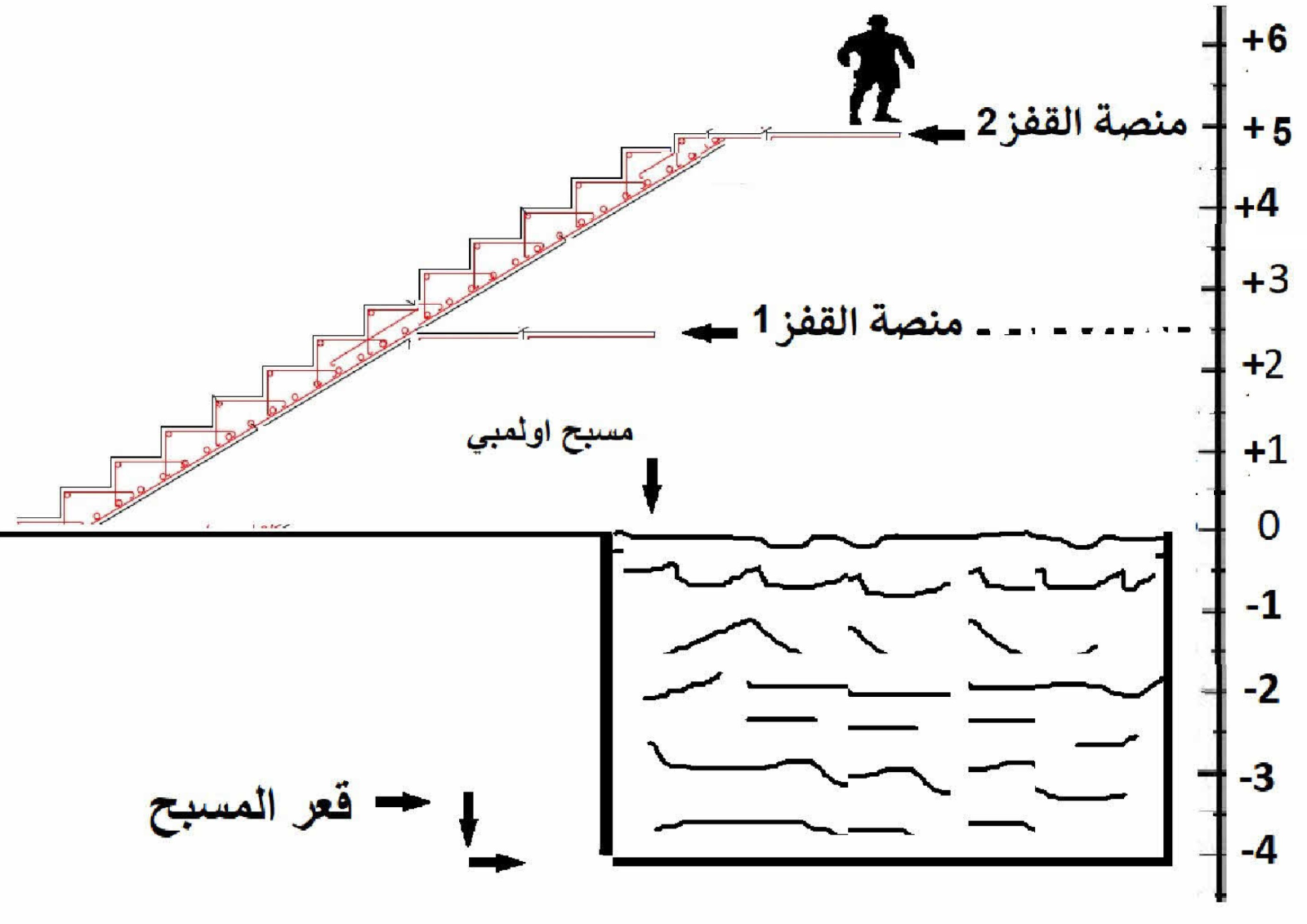 لحساب المسافة بين  منصة القفز 2 ومنصة القفز 1 ننجز  العملية التالية                     حيث    يعبران  عن بعد منصة القفز 1و2 عن سطح ماء المسبح لاحظ الرسم جيدا ثم احسب البعد  بين منصة القفز 1 و قعر المسبح  ؟احسب البعد  بين منصة القفز 2و قعر المسبح  ؟الصورة في الاسفل هي رسم توضيحي (الابعاد غير حقيقية )  لمنصات القفز و السلم الذي يستخدم للصعود اليها  حيث     يعبر عن منصة القفز رقم 2 و   يعبر عن منصة القفز رقم 1  و  يعبر عن السلم الذي يستخدم للصعودمن خلال المعطيات الموجودة  في الشكل  في الاسفل برهن ان  المنصة 1 بنيت بالتوازي مع المنصة 2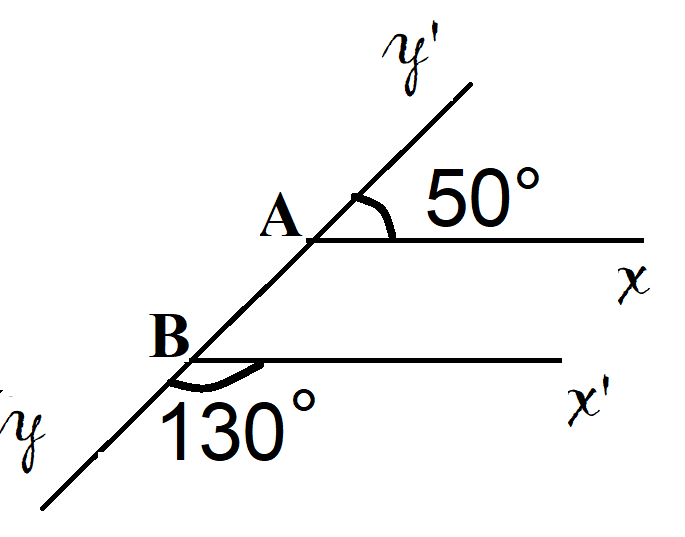 